SLJ - 19., 21. 5. 2020 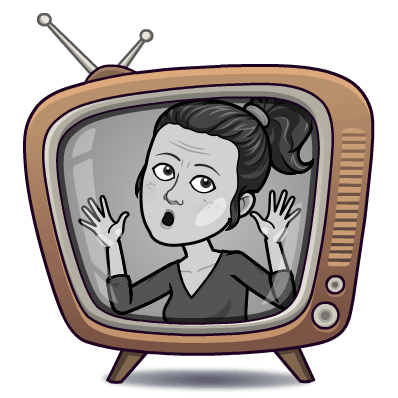 (2 uri) V naslednjih 2 urah si boš pogledal/-a film Boj na požiralniku.Preden greš na ogled filma, si prosim preveri včerajšnje odgovore (spodaj).Film je na voljo na youtube.Klikni spodnjo povezavo in si poglej film.https://www.youtube.com/watch?v=oFttlid6VAQ&list=PLLYey4B1UVvOV7W5Muz7Odnob-ri6GzcW&index=13Pozorno spremljaj dogajanje.Učiteljica MartinaREŠITVE – 18. 5. 20201. O čem govori odlomek novele Boj na požiralniku?Odlomek govori o družini Dihurjevih, ki so se vedno spopadali s požiralniki. Tudi tokrat je njihovo njivo napadel nov požiralnik, ki ga je skušal Dihur zamašiti, a se je pri tem hudo ranil.2. Katero razmerje je prikazano v danem odlomku?Vrh obrazcaa) razmerje človek – žival
b) razmerje človek – narava
c) razmerje žival – narava
d) razmerje človek – človek3. Kakšno pa je razmerje med človekom in naravo: kdo je v podrejenem položaju?Človek je v podrejenem položaju in je odvisen od narave.4. Kakšno je vzdušje v odlomku?Vzdušje je srhljivo, temačno, žalostno, tudi napeto.